    TRƯỜNG THPT BẮC THĂNG LONG	       	         Độc lập - Tự do - Hạnh phúc––––––					                  –––––––––Năm học 2021 – 2022		Kính gửi: BAN GIÁM HIỆU TRƯỜNG THPT BẮC THĂNG LONG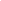 Ngày, tháng, năm sinh : ……./……./ 200…… Nơi sinh: …………..………………………………….Dân tộc: …………Chỗ ở hiện tại):………………………………………………………….…………………………………………………………………………..Điện thoại DĐ của HS (Nếu có):………………………………………………………….……………………………………………..Nơi đăng ký hộ khẩu thường trú: ……………………………………………………………………………………………………..Họ và tên Bố: ………………………………………………………………………….Nghề nghiệp: …………………………………..Nơi công tác: …………………………………………………………………………..ĐTDĐ: ……………………………………………….Họ và tên Mẹ: …………………………………………………………………………Nghề nghiệp: ……………………………….…Nơi công tác: …………………………………………………………………………..ĐTDĐ…………………………….……………………Học lớp 9 trường THCS: ………………………………………………………Quận ( huyện): ……………………………….Con LS, con TB,BB/hạng, con người bị nhiễm chất độc hóa học): ……………………………………….Danh hiệu đạt được lớp 9 (HSG, HSTT, giải văn hoá, TT..) :  ………………………………………………..	Đã làm cán bộ lớp, cán bộ Đội ở các lớp: …………………………………………………………………………………….Kết quả học tập, rèn luyện ở lớp 9: Em xin đăng ký nguyện vọng học vào lớp: Khối A1:           IELTS                                         Khối D:           IELTS	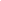 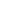 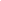 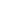 Chú ý: (Chỉ đánh dấu X vào một trong 3 ô trống ở trên)- Đăng ký Khối A: Học sinh được học tăng tiết 3 môn  Toán, Lý, HoáYêu cầu: Tổng điểm trung bình môn của 3 môn Toán, Lý, Hoá ở lớp 9 đạt từ 21,0  trở lên và điểm thi tuyển vào lớp 10 của môn Toán đạt 7.25 điểm trở lên. - Đăng ký Khối A1 : Học sinh được học tăng tiết 3 môn  Toán, Lý, Tiếng AnhYêu cầu: Tổng điểm trung bình môn của 3 môn Toán, Lý, Tiếng Anh ở lớp 9 đạt từ 21,0  trở lên và điểm thi tuyển vào lớp 10 của môn Toán đạt 7,0 điểm trở lên- Đăng ký Khối D:  Học sinh được học tăng tiết 3 môn  Toán, Văn, Tiếng Anh Em xin hứa: Chịu trách nhiệm về các thông tin ghi trong đơn và chấp hành sự phân lớp; chấp hành đầy đủ nội quy, quy định của nhà trường.Cam kết của CMHS: Chịu trách nhiệm về các thông tin trong đơn và phối hợp với nhà trường trong quản lý giáo dục học sinh, thực hiện tốt các chủ trương của trường và Hội CMHS.                    (Ký và ghi rõ họ tên)                                                                        (Ký và ghi rõ họ tên)Điểm thi vào 10 (chưa nhân hệ số)Điểm thi vào 10 (chưa nhân hệ số)Điểm thi vào 10 (chưa nhân hệ số)Điểm thi vào 10 (chưa nhân hệ số)Điểm ưu tiênTổng điểm xét tuyểnVănToánTiếng AnhLịch sửToánLýHóaVănAnhSinhSửĐịaXLHLXLHKCMHS HOẶC NGƯỜI GIÁM HỘ                 HỌC SINH